SHTOJCA 5. FORMULAR PËR KONFIRMIMIN E MARRJES NË DORËZIM TË DOKUMENTACIONIT PRANË BASHKISË  DIBËR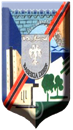 Marrje në dorëzim e dokumentacionit të projek propozimit  në Përputhje me Thirrjen Publike për Organizatat e Shoqërisë Civile (OSHC-të) (titulli i plotë i thirrjes) e dorëzuar nga organizata __________________________________________________________më ____/____/2019.(Vula e Bashkisë Dibër)Marrë në dorëzim nga punonjësi i Bashkisë __________________________________________